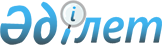 О районном бюджете Алтынсаринского района на 2018-2020 годы
					
			С истёкшим сроком
			
			
		
					Решение маслихата Алтынсаринского района Костанайской области от 20 декабря 2017 года № 134. Зарегистрировано Департаментом юстиции Костанайской области 4 января 2018 года № 7447. Прекращено действие в связи с истечением срока
      В соответствии с пунктом 2 статьи 75 Бюджетного кодекса Республики Казахстан от 4 декабря 2008 года подпунктом 1) пункта 1 статьи 6 Закона Республики Казахстан от 23 января 2001 года "О местном государственном управлении и самоуправлении в республике Казахстан" Алтынсаринский районный маслихат РЕШИЛ:
      1. Утвердить районный бюджет Алтынсаринского района на 2018-2020 годы согласно приложениям 1, 2 и 3 соответственно, в том числе на 2018 год в следующих объемах:
      1) доходы – 2237954,7 тысяч тенге, в том числе по:
      налоговым поступлениям – 503983,0 тысяч тенге;
      неналоговым поступлениям – 4501,0 тысяч тенге;
      поступления от продажи основного капитала – 7139,0 тысяч тенге;
      поступлениям трансфертов – 1722331,7 тысяча тенге;
      2) затраты – 2246516,3 тысяч тенге;
      3) чистое бюджетное кредитование – 68914,0 тысяч тенге, в том числе:
      бюджетные кредиты – 86417,0 тысяч тенге;
      погашение бюджетных кредитов – 17503,0 тысячи тенге;
      4) дефицит (профицит) бюджета – - 77475,6 тысяч тенге;
      5) финансирование дефицита (использование профицита) бюджета – 77475,6 тысяч тенге.
      Сноска. Пункт 1 – в редакции решения маслихата Алтынсаринского района Костанайской области от 21.11.2018 № 196 (вводится в действие с 01.01.2018).


      2. Учесть, что в районном бюджете на 2018 год предусмотрены объемы бюджетных субвенций, передаваемых из областного бюджета в районный бюджет в сумме 1394706,0 тысяч тенге. 
      3. Учесть, что в районном бюджете на 2017 год предусмотрены трансферты из республиканского бюджета: 
      1) на выплату государственной адресной социальной помощи на 2018 год в сумме 6723,0 тысяч тенге;
      2) на внедрение консультантов по социальной работе и ассистентов в центрах занятости населения на 2018 год в сумме 2689,0 тысяч тенге;
      3) на реализацию Плана мероприятий по обеспечению прав и улучшению качества жизни инвалидов в Республике Казахстан на 2012-2018 годы на 2018 год в сумме 3394,0 тысяч тенге;
      4) на развитие рынка труда на 2018 год в сумме 31101,0 тысяч тенге.
      5) на доплату учителям прошедшим стажировку по языковым курсам на 2017 год в сумме 3986,0 тысяч тенге;
      6) на доплату учителям за замещение на период обучения основного сотрудника на 2018 год в сумме 1948,0 тысяч тенге.
      7) бюджетные кредиты местным исполнительным органам для реализации мер социальной поддержки специалистам на 2018 год в сумме 86580,0 тысяч тенге;
      8) на доплату учителям организаций образования, реализующим учебные программы начального, основного и общего среднего образования по обновленному содержанию и возмещению сумм, выплаченных по данному направлению расходов за счет средств местных бюджетов на 2018 год в сумме 66539,0 тысяч тенге.
      Сноска. Пункт 3 с изменением, внесенным решениями маслихата Алтынсаринского района Костанайской области от 04.04.2018 № 166 (вводится в действие с 01.01.2018); от 08.06.2018 № 178 (вводится в действие с 01.01.2018).


      4. Учесть, что в районном бюджете на 2018 год предусмотрен трансферт из областного бюджета:
      1) на содержание цифровой образовательной инфраструктуры в сумме 26725,0 тысяч тенге;
      2) на возмещение расходов по найму (аренде) жилья для переселенцев и оралманов в рамках Программы развития продуктивной занятости и массового предпринимательства на 2017-2021 годы на 2018 год в сумме 633,0 тысячи тенге;
      3) на краткосрочное профессиональное обучение рабочих кадров по востребованным на рынке труда профессиям и навыкам, включая обучение в мобильных центрах, в рамках Программы развития продуктивной занятости и массового предпринимательства на 2017-2021 годы на 2018 год в сумме 4484,0 тысяч тенге;
      4) на разработку генеральных планов населенных пунктов в сумме 2912,0 тысяч тенге;
      5) на установление и пропашку административных границ в сумме 5820,0 тысяч тенге;
      6) на проведение ветеринарных мероприятий по энзоотическим болезням животных в сумме 3610,0 тысяч тенге;
      7) на утилизацию биологических отходов с использованием инсинераторов в сумме 3168,0 тысяч тенге;
      8) средний ремонт участка автомобильной дороги районного значения "Подъезд к селу Докучаевка" 0-9 км в сумме 1000,0 тысяч тенге;
      9) средний ремонт участка автомобильной дороги районного значения "Подъезд к санаторий Сосновый Бор" 0-8 км в сумме 90565,0 тысяч тенге;
      10) средний ремонт участка автомобильной дороги районного значения "Подъезд к селу Красный Кордон" 0-3,8 км в сумме 3873,0 тысяч тенге.
      11) для включения организаций образования к высокоскоростному Интернету в сумме 9882,5 тысяч тенге.
      12) на приобретение учебников по обновленному содержанию в сумме 3199,0 тысяч тенге;
      13) на аутсорсинг услуг в сфере занятости населения частным агентствам занятости в рамках продуктивной занятости и массового предпринимательства на 2017-2021 годы в сумме 2741,0 тысяч тенге;
      14) на проведение противоэпизоотических мероприятий против нодулярного дерматита крупного рогатого скота в сумме 2603,0 тысяч тенге.
      Сноска. Пункт 4 с изменениями, внесенными решениями маслихата Алтынсаринского района Костанайской области от 04.04.2018 № 166 (вводится в действие с 01.01.2018); от 08.06.2018 № 178 (вводится в действие с 01.01.2018).


      5. Утвердить резерв местного исполнительного органа Алтынсаринского района на 2018 год в сумме 3000,0 тысяч тенге.
      6. Утвердить перечень бюджетных программ, не подлежащих секвестру в процессе исполнения районного бюджета на 2018 год, согласно приложению 4 к настоящему решению.
      7. Утвердить перечень бюджетных программ поселков, сел, сельских округов района на 2018 год, согласно приложению 5 к настоящему решению.
      8. Утвердить распределение трансфертов органам местного самоуправления между селами, поселками, сельскими округами на 2018 год, согласно приложению 6 к настоящему решению.
      9. Настоящее решение вводится в действие с 1 января 2018 года.
      "СОГЛАСОВАНО"
      Руководитель
      государственного учреждения
      "Отдел экономики и финансов
      акимата Алтынсаринского района"
      __________________ Е. Павлюк
      20 декабря 2017 года Бюджет Алтынсаринского района на 2018 год
      Сноска. Приложение 1 – в редакции решения маслихата Алтынсаринского района Костанайской области от 21.11.2018 № 196 (вводится в действие с 01.01.2018). Бюджет Алтынсаринского района на 2019 год
      Сноска. Приложение 2 – в редакции решения маслихата Алтынсаринского района Костанайской области от 04.04.2018 № 166 (вводится в действие с 01.01.2018). Бюджет Алтынсаринского района на 2020 год Перечень бюджетных программ, не подлежащих секвестру в процессе исполнения районного бюджета на 2018 год Перечень бюджетных программ поселков, сел, сельских округов района на 2018 год
      Сноска. Приложение 5 - в редакции решения маслихата Алтынсаринского района Костанайской области от 21.11.2018 № 196 (вводится в действие с 01.01.2018). Распределение трансфертов органам местного самоуправления между селами, поселками, сельскими округами на 2018 год
      Сноска. Приложение 6 – в редакции решения маслихата Алтынсаринского района Костанайской области от 21.11.2018 № 196 (вводится в действие с 01.01.2018).
					© 2012. РГП на ПХВ «Институт законодательства и правовой информации Республики Казахстан» Министерства юстиции Республики Казахстан
				
      Председатель сессии

А. Лингер

      Секретарь Алтынсаринского

      районного маслихата

Б. Есмуханов
Приложение 1
к решению маслихата
от 20 декабря 2017 года № 134
Категория
Категория
Категория
Категория
Категория
Сумма (тысяч тенге)
Класс
Класс
Класс
Класс
Сумма (тысяч тенге)
Подкласс
Подкласс
Подкласс
Сумма (тысяч тенге)
Специфика
Специфика
Сумма (тысяч тенге)
Наименование
Сумма (тысяч тенге)
1
2
3
4
5
6
 I. ДОХОДЫ
2237954,7
1
Налоговые поступления
503983,0
1
01
Подоходный налог
214027,0
1
01
2
Индивидуальный подоходный налог
214027,0
1
03
Социальный налог
151021,0
1
03
1
Социальный налог
151021,0
1
04
Налоги на собственность
99288,0
1
04
1
Hалоги на имущество
71464,0
1
04
3
Земельный налог
1566,0
1
04
4
Hалог на транспортные средства
20511,0
1
04
5
Единый земельный налог
5747,0
1
05
Внутренние налоги на товары, работы и услуги
37997,0
1
05
2
Акцизы
800,0
1
05
3
Поступления за использование природных и других ресурсов
24858,0
1
05
4
Сборы за ведение предпринимательской и профессиональной деятельности
11505,0
1
05
5
Налог на игорный бизнес
834,0
1
08
Обязательные платежи, взимаемые за совершение юридически значимых действий и (или) выдачу документов уполномоченными на то государственными органами или должностными лицами
1650,0
1
08
1
Государственная пошлина
1650,0
2
Неналоговые поступления
4501,0
2
01
Доходы от государственной собственности
911,0
2
01
5
Доходы от аренды имущества, находящегося в государственной собственности
905,0
2
01
7
Вознаграждения по кредитам, выданным из государственного бюджета
6,0
2
02
Поступления от реализации товаров (работ, услуг) государственными учреждениями, финансируемыми из государственного бюджета
100,0
2
02
1
Поступления от реализации товаров (работ, услуг) государственными учреждениями, финансируемыми из государственного бюджета
100,0
2
04
Штрафы, пени, санкции, взыскания, налагаемые государственными учреждениями, финансируемыми из государственного бюджета, а также содержащимися и финансируемыми из бюджета (сметы расходов) Национального Банка Республики Казахстан
870,0
2
04
1
Штрафы, пени, санкции, взыскания, налагаемые государственными учреждениями, финансируемыми из государственного бюджета, а также содержащимися и финансируемыми из бюджета (сметы расходов) Национального Банка Республики Казахстан, за исключением поступлений от организаций нефтяного сектора и в Фонд компенсации потерпевшим
870,0
2
06
Прочие неналоговые поступления
2620,0
2
06
1
Прочие неналоговые поступления
2620,0
3
Поступления от продажи основного капитала
7139,0
3
01
Продажа государственного имущества, закрепленного за государственными учреждениями
6800,0
3
01
1
Продажа государственного имущества, закрепленного за государственными учреждениями
6800,0
3
03
Продажа земли и нематериальных активов
339,0
3
03
1
Продажа земли
339,0
4
Поступления трансфертов 
1722331,7
4
02
Трансферты из вышестоящих органов государственного управления
1722331,7
4
02
2
Трансферты из областного бюджета
1722331,7
Функциональная группа
Функциональная группа
Функциональная группа
Функциональная группа
Функциональная группа
Сумма (тысяч тенге)
Функциональная подгруппа
Функциональная подгруппа
Функциональная подгруппа
Функциональная подгруппа
Сумма (тысяч тенге)
Администратор бюджетных программ
Администратор бюджетных программ
Администратор бюджетных программ
Сумма (тысяч тенге)
Программа
Программа
Сумма (тысяч тенге)
Наименование
Сумма (тысяч тенге)
1
2
3
4
5
6
II. ЗАТРАТЫ
2246516,3
01
Государственные услуги общего характера
201286,9
01
1
Представительные, исполнительные и другие органы, выполняющие общие функции государственного управления
167574,0
01
1
112
Аппарат маслихата района (города областного значения)
14368,0
01
1
112
001
Услуги по обеспечению деятельности маслихата района (города областного значения)
14368,0
01
1
122
Аппарат акима района (города областного значения)
71636,0
01
1
122
001
Услуги по обеспечению деятельности акима района (города областного значения)
71636,0
01
1
123
Аппарат акима района в городе, города районного значения, поселка, села, сельского округа
81570,0
01
1
123
001
Услуги по обеспечению деятельности акима района в городе, города районного значения, поселка, села, сельского округа
81570,0
01
2
Финансовая деятельность
1849,5
01
2
459
Отдел экономики и финансов района (города областного значения)
1849,5
01
2
459
003
Проведение оценки имущества в целях налогообложения
542,3
01
2
459
010
Приватизация, управление коммунальным имуществом, постприватизационная деятельность и регулирование споров, связанных с этим
1307,2
01
9
Прочие государственные услуги общего характера
31863,4
01
9
458
Отдел жилищно-коммунального хозяйства, пассажирского транспорта и автомобильных дорог района (города областного значения)
6879,4
01
9
458
001
Услуги по реализации государственной политики на местном уровне в области жилищно-коммунального хозяйства, пассажирского транспорта и автомобильных дорог
6879,4
01
9
459
Отдел экономики и финансов района (города областного значения)
24984,0
01
9
459
001
Услуги по реализации государственной политики в области формирования и развития экономической политики, государственного планирования, исполнения бюджета и управления коммунальной собственностью района (города областного значения)
19212,0
01
9
459
113
Целевые текущие трансферты из местных бюджетов
5772,0
02
Оборона
1057,8
02
1
Военные нужды
1057,8
02
1
122
Аппарат акима района (города областного значения)
1057,8
02
1
122
005
Мероприятия в рамках исполнения всеобщей воинской обязанности
1057,8
04
Образование
1257869,4
04
1
Дошкольное воспитание и обучение
44149,0
04
1
464
Отдел образования района (города областного значения)
44149,0
04
1
464
009
Обеспечение деятельности организаций дошкольного воспитания и обучения
10216,0
04
1
464
040
Реализация государственного образовательного заказа в дошкольных организациях образования
33933,0
04
2
Начальное, основное среднее и общее среднее образование
1165142,6
04
2
123
Аппарат акима района в городе, города районного значения, поселка, села, сельского округа
1557,0
04
2
123
005
Организация бесплатного подвоза учащихся до школы и обратно в сельской местности
1557,0
04
2
464
Отдел образования района (города областного значения)
1134778,8
04
2
464
003
Общеобразовательное обучение
1122187,7
04
2
464
006
Дополнительное образование для детей
12591,1
04
2
465
Отдел физической культуры и спорта района (города областного значения)
27355,0
04
2
465
017
Дополнительное образование для детей и юношества по спорту
27355,0
04
2
472
Отдел строительства, архитектуры и градостроительства района (города областного значения)
1451,8
04
2
472
022
Строительство и реконструкция объектов начального, основного среднего и общего среднего образования
1451,8
04
9
Прочие услуги в области образования
48577,8
04
9
464
Отдел образования района (города областного значения)
48577,8
04
9
464
001
Услуги по реализации государственной политики на местном уровне в области образования 
12131,0
04
9
464
005
Приобретение и доставка учебников, учебно-методических комплексов для государственных учреждений образования района (города областного значения)
17473,0
04
9
464
007
Проведение школьных олимпиад, внешкольных мероприятий и конкурсов районного (городского) масштаба
1461,0
04
9
464
015
Ежемесячные выплаты денежных средств опекунам (попечителям) на содержание ребенка-сироты (детей-сирот), и ребенка (детей), оставшегося без попечения родителей
6896,1
04
9
464
067
Капитальные расходы подведомственных государственных учреждений и организаций
10616,7
06
Социальная помощь и социальное обеспечение
123365,8
06
1
Социальное обеспечение
22965,6
06
1
451
Отдел занятости и социальных программ района (города областного значения)
9450,6
06
1
451
005
Государственная адресная социальная помощь
9450,6
06
1
464
Отдел образования района (города областного значения)
13515,0
06
1
464
030
Содержание ребенка (детей), переданного патронатным воспитателям
13515,0
06
2
Социальная помощь
80100,8
06
2
451
Отдел занятости и социальных программ района (города областного значения)
80100,8
06
2
451
002
Программа занятости
34754,3
06
2
451
007
Социальная помощь отдельным категориям нуждающихся граждан по решениям местных представительных органов
6861,8
06
2
451
010
Материальное обеспечение детей-инвалидов, воспитывающихся и обучающихся на дому
317,6
06
2
451
014
Оказание социальной помощи нуждающимся гражданам на дому
17946,8
06
2
451
017
Обеспечение нуждающихся инвалидов обязательными гигиеническими средствами и предоставление услуг специалистами жестового языка, индивидуальными помощниками в соответствии с индивидуальной программой реабилитации инвалида
2004,3
06
2
451
023
Обеспечение деятельности центров занятости населения
18216,0
06
9
Прочие услуги в области социальной помощи и социального обеспечения
20299,4
06
9
451
Отдел занятости и социальных программ района (города областного значения)
20299,4
06
9
451
001
Услуги по реализации государственной политики на местном уровне в области обеспечения занятости и реализации социальных программ для населения
17265,0
06
9
451
011
Оплата услуг по зачислению, выплате и доставке пособий и других социальных выплат
262,4
06
9
451
050
Реализация Плана мероприятий по обеспечению прав и улучшению качества жизни инвалидов в Республике Казахстан на 2012 – 2018 годы
2772,0
07
Жилищно-коммунальное хозяйство
46543,4
07
1
Жилищное хозяйство
15172,4
07
1
458
Отдел жилищно-коммунального хозяйства, пассажирского транспорта и автомобильных дорог района (города областного значения)
15172,4
07
1
458
003
Организация сохранения государственного жилищного фонда
15172,4
07
2
Коммунальное хозяйство
4590,0
07
2
458
Отдел жилищно-коммунального хозяйства, пассажирского транспорта и автомобильных дорог района (города областного значения)
1790,0
07
2
458
048
Развитие благоустройства городов и населенных пунктов
1790,0
07
2
472
Отдел строительства, архитектуры и градостроительства района (города областного значения)
2800,0
07
2
472
058
Развитие системы водоснабжения и водоотведения в сельских населенных пунктах
2800,0
07
3
Благоустройство населенных пунктов
26781,0
07
3
458
Отдел жилищно-коммунального хозяйства, пассажирского транспорта и автомобильных дорог района (города областного значения)
26781,0
07
3
458
015
Освещение улиц в населенных пунктах
26781,0
08
Культура, спорт, туризм и информационное пространство
149936,8
08
1
Деятельность в области культуры
46279,0
08
1
478
Отдел внутренней политики, культуры и развития языков района (города областного значения)
46279,0
08
1
478
009
Поддержка культурно-досуговой работы
46279,0
08
2
Спорт
18377,7
08
2
465
Отдел физической культуры и спорта района (города областного значения)
13844,4
08
2
465
001
Услуги по реализации государственной политики на местном уровне в сфере физической культуры и спорта
5606,0
08
2
465
005
Развитие массового спорта и национальных видов спорта 
3626,4
08
2
465
006
Проведение спортивных соревнований на районном (города областного значения) уровне
643,0
08
2
465
007
Подготовка и участие членов сборных команд района (города областного значения) по различным видам спорта на областных спортивных соревнованиях
3969,0
08
2
472
Отдел строительства, архитектуры и градостроительства района (города областного значения)
4533,3
08
2
472
008
Развитие объектов спорта
4533,3
08
3
Информационное пространство
45436,7
08
3
478
Отдел внутренней политики, культуры и развития языков района (города областного значения)
45436,7
08
3
478
005
Услуги по проведению государственной информационной политики 
3925,7
08
3
478
007
Функционирование районных (городских) библиотек
34770,0
08
3
478
008
Развитие государственного языка и других языков народа Казахстана
6741,0
08
9
Прочие услуги по организации культуры, спорта, туризма и информационного пространства
39843,4
08
9
478
Отдел внутренней политики, культуры и развития языков района (города областного значения)
39843,4
08
9
478
001
Услуги по реализации государственной политики на местном уровне в области информации, укрепления государственности и формирования социального оптимизма граждан, развития языков и культуры
14557,0
08
9
478
004
Реализация мероприятий в сфере молодежной политики
4087,0
08
9
478
032
Капитальные расходы подведомственных государственных учреждений и организаций
21199,4
10
Сельское, водное, лесное, рыбное хозяйство, особо охраняемые природные территории, охрана окружающей среды и животного мира, земельные отношения
83447,9
10
1
Сельское хозяйство
59349,8
10
1
462
Отдел сельского хозяйства района (города областного значения)
12116,0
10
1
462
001
Услуги по реализации государственной политики на местном уровне в сфере сельского хозяйства
12116,0
10
1
473
Отдел ветеринарии района (города областного значения)
47233,8
10
1
473
001
Услуги по реализации государственной политики на местном уровне в сфере ветеринарии
11994,0
10
1
473
006
Организация санитарного убоя больных животных
465,8
10
1
473
007
Организация отлова и уничтожения бродячих собак и кошек
1020,0
10
1
473
009
Проведение ветеринарных мероприятий по энзоотическим болезням животных
3610,0
10
1
473
010
Проведение мероприятий по идентификации сельскохозяйственных животных
1556,0
10
1
473
011
Проведение противоэпизоотических мероприятий
28488,0
10
1
473
047
Возмещение владельцам стоимости обезвреженных (обеззараженных) и переработанных без изъятия животных, продукции и сырья животного происхождения, представляющих опасность для здоровья животных и человека
100,0
10
6
Земельные отношения
12884,1
10
6
463
Отдел земельных отношений района (города областного значения)
12884,1
10
6
463
001
Услуги по реализации государственной политики в области регулирования земельных отношений на территории района (города областного значения)
7247,0
10
6
463
006
Землеустройство, проводимое при установлении границ районов, городов областного значения, районного значения, сельских округов, поселков, сел
5637,1
10
9
Прочие услуги в области сельского, водного, лесного, рыбного хозяйства, охраны окружающей среды и земельных отношений
11214,0
10
9
459
Отдел экономики и финансов района (города областного значения)
11214,0
10
9
459
099
Реализация мер по оказанию социальной поддержки специалистов
11214,0
11
Промышленность, архитектурная, градостроительная и строительная деятельность
15250,0
11
2
Архитектурная, градостроительная и строительная деятельность
15250,0
11
2
472
Отдел строительства, архитектуры и градостроительства района (города областного значения)
15250,0
11
2
472
001
Услуги по реализации государственной политики в области строительства, архитектуры и градостроительства на местном уровне
8009,0
11
2
472
013
Разработка схем градостроительного развития территории района, генеральных планов городов районного (областного) значения, поселков и иных сельских населенных пунктов
7056,0
11
2
472
015
Капитальные расходы государственного органа 
185,0
12
Транспорт и коммуникации
181783,7
12
1
Автомобильный транспорт
181783,7
12
1
458
Отдел жилищно-коммунального хозяйства, пассажирского транспорта и автомобильных дорог района (города областного значения)
181783,7
12
1
458
023
Обеспечение функционирования автомобильных дорог
15222,7
12
1
458
045
Капитальный и средний ремонт автомобильных дорог районного значения и улиц населенных пунктов
166561,0
13
Прочие
11954,0
13
3
Поддержка предпринимательской деятельности и защита конкуренции
11644,0
13
3
469
Отдел предпринимательства района (города областного значения)
11644,0
13
3
469
001
Услуги по реализации государственной политики на местном уровне в области развития предпринимательства
5434,0
13
3
469
004
Капитальные расходы государственного органа 
6210,0
13
9
Прочие
310,0
13
9
459
Отдел экономики и финансов района (города областного значения)
310,0
13
9
459
012
Резерв местного исполнительного органа района (города областного значения) 
310,0
14
Обслуживание долга
26,2
14
1
Обслуживание долга
26,2
14
1
459
Отдел экономики и финансов района (города областного значения)
26,2
14
1
459
021
Обслуживание долга местных исполнительных органов по выплате вознаграждений и иных платежей по займам из областного бюджета
26,2
15
Трансферты
173994,4
15
1
Трансферты
173994,4
15
1
459
Отдел экономики и финансов района (города областного значения)
173994,4
15
1
459
006
Возврат неиспользованных (недоиспользованных) целевых трансфертов 
134,9
15
1
459
024
Целевые текущие трансферты из нижестоящего бюджета на компенсацию потерь вышестоящего бюджета в связи с изменением законодательства
87123,5
15
1
459
038
Субвенции
77906,0
15
1
459
051
Трансферты органам местного самоуправления
8830,0
III. Чистое бюджетное кредитование
68914,0
Бюджетные кредиты
86417,0
10
Сельское, водное, лесное, рыбное хозяйство, особо охраняемые природные территории, охрана окружающей среды и животного мира, земельные отношения
86417,0
10
9
Прочие услуги в области сельского, водного, лесного, рыбного хозяйства, охраны окружающей среды и земельных отношений
86417,0
10
9
459
Отдел экономики и финансов района (города областного значения)
86417,0
10
9
459
018
Бюджетные кредиты для реализации мер социальной поддержки специалистов 
86417,0
5
Погашение бюджетных кредитов
17503,0
5
01
Погашение бюджетных кредитов
17503,0
5
01
1
Погашение бюджетных кредитов, выданных из государственного бюджета
17503,0
IV. Сальдо по операциям с финансовыми активами
0,0
Приобретение финансовых активов
0,0
V. Дефицит (профицит) бюджета
-77475,6
VI. Финансирование дефицита (использование профицита) бюджета: 
77475,6
7
Поступления займов
86417,0
7
01
Внутренние государственные займы
86417,0
7
01
2
Договоры займа
86417,0
16
Погашение займов 
17503,0
16
1
Погашение займов 
17503,0
16
1
459
Отдел экономики и финансов района (города областного значения)
17503,0
16
1
459
005
Погашение долга местного исполнительного органа перед вышестоящим бюджетом
17503,0
8
Используемые остатки бюджетных средств
8561,6
8
01
Остатки бюджетных средств
8561,6
8
01
1
Свободные остатки бюджетных средств
8561,6Приложение 2
к решению маслихата
от 20 декабря 2017 года № 134
Категория 
Категория 
Категория 
Категория 
Категория 
Сумма (тысяч тенге)
Класс
Класс
Класс
Класс
Сумма (тысяч тенге)
Подкласс
Подкласс
Подкласс
Сумма (тысяч тенге)
Специфика
Специфика
Сумма (тысяч тенге)
Наименование
Сумма (тысяч тенге)
1
2
3
4
5
6
I. ДОХОДЫ
2366567,0
1
Налоговые поступления
520780,0
1
01
Подоходный налог
239474,0
1
01
2
Индивидуальный подоходный налог
239474,0
1
03
Социальный налог
129241,0
1
03
1
Социальный налог
129241,0
1
04
Налоги на собственность
109897,0
1
04
1
Hалоги на имущество
73235,0
1
04
3
Земельный налог
2430,0
1
04
4
Hалог на транспортные средства
28285,0
1
04
5
Единый земельный налог
5947,0
1
05
Внутренние налоги на товары, работы и услуги
40192,0
1
05
2
Акцизы
900,0
1
05
3
Поступления за использование природных и других ресурсов
30708,0
1
05
4
Сборы за ведение предпринимательской и профессиональной деятельности
7750,0
1
05
5
Налог на игорный бизнес
834,0
1
08
Обязательные платежи, взимаемые за совершение юридически значимых действий и (или) выдачу документов уполномоченными на то государственными органами или должностными лицами
1976,0
1
08
1
Государственная пошлина
1976,0
2
Неналоговые поступления
4406,0
2
01
Доходы от государственной собственности
1306,0
2
01
5
Доходы от аренды имущества, находящегося в государственной собственности
1300,0
2
01
7
Вознаграждения по кредитам, выданым из государственного бюджета
6,0
2
04
Штрафы, пени, санкции, взыскания, налагаемые государственными учреждениями, финансируемыми из государственного бюджета, а также содержащимися и финансируемыми из бюджета (сметы расходов) Национального Банка Республики Казахстан
480,0
2
04
1
Штрафы, пени, санкции, взыскания, налагаемые государственными учреждениями, финансируемыми из государственного бюджета, а также содержащимися и финансируемыми из бюджета (сметы расходов) Национального Банка Республики Казахстан, за исключением поступлений от организаций нефтяного сектора 
480,0
2
06
Прочие неналоговые поступления
2620,0
2
06
1
Прочие неналоговые поступления
2620,0
3
Поступления от продажи основного капитала
689,0
3
01
Продажа государственного имущества, закрепленного за государственными учреждениями
350,0
3
01
1
Продажа государственного имущества, закрепленного за государственными учреждениями
350,0
3
03
Продажа земли и нематериальных активов
339,0
3
03
1
Продажа земли
339,0
4
Поступления трансфертов 
1840692,0
4
02
Трансферты из вышестоящих органов государственного управления
1840692,0
4
02
2
Трансферты из областного бюджета
1840692,0
Функциональная группа
Функциональная группа
Функциональная группа
Функциональная группа
Функциональная группа
Сумма (тысяч тенге)
Функциональная подгруппа
Функциональная подгруппа
Функциональная подгруппа
Функциональная подгруппа
Сумма (тысяч тенге)
Администратор бюджетных программ
Администратор бюджетных программ
Администратор бюджетных программ
Сумма (тысяч тенге)
Программа
Программа
Сумма (тысяч тенге)
Наименование
Сумма (тысяч тенге)
1
2
3
4
5
6
II. ЗАТРАТЫ
2366567,0
01
Государственные услуги общего характера
206739,0
01
1
Представительные, исполнительные и другие органы, выполняющие общие функции государственного управления
172719,0
01
1
112
Аппарат маслихата района (города областного значения)
13920,0
01
1
112
001
Услуги по обеспечению деятельности маслихата района (города областного значения)
13920,0
01
1
122
Аппарат акима района (города областного значения)
68905,0
01
1
122
001
Услуги по обеспечению деятельности акима района (города областного значения)
68125,0
01
1
122
003
Капитальные расходы государственного органа 
780,0
01
1
123
Аппарат акима района в городе, города районного значения, поселка, села, сельского округа
89894,0
01
1
123
001
Услуги по обеспечению деятельности акима района в городе, города районного значения, поселка, села, сельского округа
88664,0
01
1
123
022
Капитальные расходы государственного органа
1230,0
01
2
Финансовая деятельность
5700,0
01
2
459
Отдел экономики и финансов района (города областного значения)
5700,0
01
2
459
010
Приватизация, управление коммунальным имуществом, постприватизационная деятельность и регулирование споров, связанных с этим
5700,0
01
9
Прочие государственные услуги общего характера
28320,0
01
9
458
Отдел жилищно-коммунального хозяйства, пассажирского транспорта и автомобильных дорог района (города областного значения)
8120,0
01
9
458
001
Услуги по реализации государственной политики на местном уровне в области жилищно-коммунального хозяйства, пассажирского транспорта и автомобильных дорог
8120,0
01
9
459
Отдел экономики и финансов района (города областного значения)
20200,0
01
9
459
001
Услуги по реализации государственной политики в области формирования и развития экономической политики, государственного планирования, исполнения бюджета и управления коммунальной собственностью района (города областного значения)
20200,0
02
Оборона
2311,0
02
1
Военные нужды
1689,0
02
1
122
Аппарат акима района (города областного значения)
1689,0
02
1
122
005
Мероприятия в рамках исполнения всеобщей воинской обязанности
1689,0
02
2
Организация работы по чрезвычайным ситуациям
622,0
02
2
122
Аппарат акима района (города областного значения)
622,0
02
2
122
006
Предупреждение и ликвидация чрезвычайных ситуаций масштаба района (города областного значения)
372,0
02
2
122
007
Мероприятия по профилактике и тушению степных пожаров районного (городского) масштаба, а также пожаров в населенных пунктах, в которых не созданы органы государственной противопожарной службы
250,0
04
Образование
1175141,0
04
1
Дошкольное воспитание и обучение
68526,0
04
1
464
Отдел образования района (города областного значения)
68526,0
04
1
464
009
Обеспечение деятельности организаций дошкольного воспитания и обучения
38263,0
04
1
464
040
Реализация государственного образовательного заказа в дошкольных организациях образования
30263,0
04
2
Начальное, основное среднее и общее среднее образование
1053789,0
04
2
123
Аппарат акима района в городе, города районного значения, поселка, села, сельского округа
3120,0
04
2
123
005
Организация бесплатного подвоза учащихся до школы и обратно в сельской местности
3120,0
04
2
464
Отдел образования района (города областного значения)
1022407,0
04
2
464
003
Общеобразовательное обучение
1006517,0
04
2
464
006
Дополнительное образование для детей
15890,0
04
2
465
Отдел физической культуры и спорта района (города областного значения)
28262,0
04
2
465
017
Дополнительное образование для детей и юношества по спорту
28262,0
04
9
Прочие услуги в области образования
52826,0
04
9
464
Отдел образования района (города областного значения)
52826,0
04
9
464
001
Услуги по реализации государственной политики на местном уровне в области образования 
14121,0
04
9
464
005
Приобретение и доставка учебников, учебно-методических комплексов для государственных учреждений образования района (города областного значения)
11945,0
04
9
464
007
Проведение школьных олимпиад, внешкольных мероприятий и конкурсов районного (городского) масштаба
2920,0
04
9
464
015
Ежемесячные выплаты денежных средств опекунам (попечителям) на содержание ребенка-сироты (детей-сирот), и ребенка (детей), оставшегося без попечения родителей
7920,0
04
9
464
067
Капитальные расходы подведомственных государственных учреждений и организаций
15920,0
06
Социальная помощь и социальное обеспечение
96881,0
06
1
Социальное обеспечение
17945,0
06
1
451
Отдел занятости и социальных программ района (города областного значения)
3820,0
06
1
451
005
Государственная адресная социальная помощь
3820,0
06
1
464
Отдел образования района (города областного значения)
14125,0
06
1
464
030
Содержание ребенка (детей), переданного патронатным воспитателям
14125,0
06
2
Социальная помощь
60709,0
06
2
451
Отдел занятости и социальных программ района (города областного значения)
60709,0
06
2
451
002
Программа занятости
12675,0
06
2
451
006
Оказание жилищной помощи
180,0
06
2
451
007
Социальная помощь отдельным категориям нуждающихся граждан по решениям местных представительных органов
8232,0
06
2
451
010
Материальное обеспечение детей-инвалидов, воспитывающихся и обучающихся на дому
435,0
06
2
451
014
Оказание социальной помощи нуждающимся гражданам на дому
19825,0
06
2
451
017
Обеспечение нуждающихся инвалидов обязательными гигиеническими средствами и предоставление услуг специалистами жестового языка, индивидуальными помощниками в соответствии с индивидуальной программой реабилитации инвалида
3125,0
06
2
451
023
Обеспечение деятельности центров занятости населения
16237,0
06
9
Прочие услуги в области социальной помощи и социального обеспечения
18227,0
06
9
451
Отдел занятости и социальных программ района (города областного значения)
18227,0
06
9
451
001
Услуги по реализации государственной политики на местном уровне в области обеспечения занятости и реализации социальных программ для населения
17945,0
06
9
451
011
Оплата услуг по зачислению, выплате и доставке пособий и других социальных выплат
282,0
07
Жилищно-коммунальное хозяйство
182691,0
07
1
Жилищное хозяйство
182691,0
07
1
458
Отдел жилищно-коммунального хозяйства, пассажирского транспорта и автомобильных дорог района (города областного значения)
2568,0
07
1
458
003
Организация сохранения государственного жилищного фонда
2568,0
07
1
472
Отдел строительства, архитектуры и градостроительства района (города областного значения)
180123,0
07
1
472
004
Проектирование, развитие и (или) обустройство инженерно-коммуникационной инфраструктуры
180123,0
08
Культура, спорт, туризм и информационное пространство
123958,0
08
1
Деятельность в области культуры
41980,0
08
1
478
Отдел внутренней политики, культуры и развития языков района (города областного значения)
41980,0
08
1
478
009
Поддержка культурно-досуговой работы
41980,0
08
2
Спорт
16020,0
08
2
465
Отдел физической культуры и спорта района (города областного значения)
16020,0
08
2
465
001
Услуги по реализации государственной политики на местном уровне в сфере физической культуры и спорта
5618,0
08
2
465
005
Развитие массового спорта и национальных видов спорта 
4120,0
08
2
465
006
Проведение спортивных соревнований на районном (города областного значения) уровне
942,0
08
2
465
007
Подготовка и участие членов сборных команд района (города областного значения) по различным видам спорта на областных спортивных соревнованиях
5340,0
08
3
Информационное пространство
45145,0
08
3
478
Отдел внутренней политики, культуры и развития языков района (города областного значения)
45145,0
08
3
478
005
Услуги по проведению государственной информационной политики 
2300,0
08
3
478
007
Функционирование районных (городских) библиотек
35610,0
08
3
478
008
Развитие государственного языка и других языков народа Казахстана
7235,0
08
9
Прочие услуги по организации культуры, спорта, туризма и информационного пространства
20813,0
08
9
478
Отдел внутренней политики, культуры и развития языков района (города областного значения)
20813,0
08
9
478
001
Услуги по реализации государственной политики на местном уровне в области информации, укрепления государственности и формирования социального оптимизма граждан, развития языков и культуры
14925,0
08
9
478
004
Реализация мероприятий в сфере молодежной политики
5468,0
08
9
478
032
Капитальные расходы подведомственных государственных учреждений и организаций
420,0
10
Сельское, водное, лесное, рыбное хозяйство, особо охраняемые природные территории, охрана окружающей среды и животного мира, земельные отношения
77457,0
10
1
Сельское хозяйство
57313,0
10
1
462
Отдел сельского хозяйства района (города областного значения)
12125,0
10
1
462
001
Услуги по реализации государственной политики на местном уровне в сфере сельского хозяйства
12125,0
10
1
473
Отдел ветеринарии района (города областного значения)
45188,0
10
1
473
001
Услуги по реализации государственной политики на местном уровне в сфере ветеринарии
13125,0
10
1
473
006
Организация санитарного убоя больных животных
752,0
10
1
473
007
Организация отлова и уничтожения бродячих собак и кошек
2350,0
10
1
473
009
Проведение ветеринарных мероприятий по энзоотическим болезням животных
1386,0
10
1
473
010
Проведение мероприятий по идентификации сельскохозяйственных животных
1685,0
10
1
473
011
Проведение противоэпизоотических мероприятий
25890,0
10
6
Земельные отношения
7582,0
10
6
463
Отдел земельных отношений района (города областного значения)
7582,0
10
6
463
001
Услуги по реализации государственной политики в области регулирования земельных отношений на территории района (города областного значения)
7582,0
10
9
Прочие услуги в области сельского, водного, лесного, рыбного хозяйства, охраны окружающей среды и земельных отношений
12562,0
10
9
459
Отдел экономики и финансов района (города областного значения)
12562,0
10
9
459
099
Реализация мер по оказанию социальной поддержки специалистов
12562,0
11
Промышленность, архитектурная, градостроительная и строительная деятельность
8540,0
11
2
Архитектурная, градостроительная и строительная деятельность
8540,0
11
2
472
Отдел строительства, архитектуры и градостроительства района (города областного значения)
8540,0
11
2
472
001
Услуги по реализации государственной политики в области строительства, архитектуры и градостроительства на местном уровне
8540,0
12
Транспорт и коммуникации
282942,0
12
1
Автомобильный транспорт
282942,0
12
1
458
Отдел жилищно-коммунального хозяйства, пассажирского транспорта и автомобильных дорог района (города областного значения)
282942,0
12
1
458
023
Обеспечение функционирования автомобильных дорог
24469,0
12
1
458
045
Капитальный и средний ремонт автомобильных дорог районного значения и улиц населенных пунктов
258473,0
13
Прочие
8328,0
13
3
Поддержка предпринимательской деятельности и защита конкуренции
5328,0
13
3
469
Отдел предпринимательства района (города областного значения)
5328,0
13
3
469
001
Услуги по реализации государственной политики на местном уровне в области развития предпринимательства
5328,0
13
9
Прочие
3000,0
13
9
459
Отдел экономики и финансов района (города областного значения)
3000,0
13
9
459
012
Резерв местного исполнительного органа района (города областного значения) 
3000,0
15
Трансферты
201579,0
15
1
Трансферты
201579,0
15
1
459
Отдел экономики и финансов района (города областного значения)
201579,0
15
1
459
024
Целевые текущие трансферты из нижестоящего бюджета на компенсацию потерь вышестоящего бюджета в связи с изменением законодательства
110226,0
15
1
459
038
Субвенции
78606,0
15
1
459
051
Трансферты органам местного самоуправления
12747,0
III. Чистое бюджетное кредитование
-17998,0
5
Погашение бюджетных кредитов
17998
5
01
Погашение бюджетных кредитов
17998
5
01
1
Погашение бюджетных кредитов, выданных из государственного бюджета
17998
IV. Сальдо по операциям с финансовыми активами
0,0
Приобретение финансовых активов
0,0
V. Дефицит (профицит) бюджета
-17998
VI. Финансирование дефицита (использование профицита) бюджета: 
17998,0
16
Погашение займов 
17998
16
1
Погашение займов 
17998
16
1
459
Отдел экономики и финансов района (города областного значения)
17998
16
1
459
005
Погашение долга местного исполнительного органа перед вышестоящим бюджетом
17998Приложение 3
к решению маслихата
от 20 декабря 2017 года № 134
Категория
Категория
Категория
Категория
Категория
Сумма (тысяч тенге)
Класс
Класс
Класс
Класс
Сумма (тысяч тенге)
Подкласс
Подкласс
Подкласс
Сумма (тысяч тенге)
Специфика
Специфика
Сумма (тысяч тенге)
Наименование
Сумма (тысяч тенге)
I. ДОХОДЫ
1918065,0
1
Налоговые поступления
529609,0
1
01
Подоходный налог
239474,0
1
01
2
Индивидуальный подоходный налог
239474,0
1
03
Социальный налог
138070,0
1
03
1
Социальный налог
138070,0
1
04
Налоги на собственность
109897,0
1
04
1
Hалоги на имущество
73235,0
1
04
3
Земельный налог
2430,0
1
04
4
Hалог на транспортные средства
28285,0
1
04
5
Единый земельный налог
5947,0
1
05
Внутренние налоги на товары, работы и услуги
40192,0
1
05
2
Акцизы
900,0
1
05
3
Поступления за использование природных и других ресурсов
30708,0
1
05
4
Сборы за ведение предпринимательской и профессиональной деятельности
7750,0
1
05
5
Налог на игорный бизнес
834,0
1
08
Обязательные платежи, взимаемые за совершение юридически значимых действий и (или) выдачу документов уполномоченными на то государственными органами или должностными лицами
1976,0
1
08
1
Государственная пошлина
1976,0
2
Неналоговые поступления
4406,0
2
01
Доходы от государственной собственности
1306,0
2
01
5
Доходы от аренды имущества, находящегося в государственной собственности
1300,0
2
01
7
Вознаграждения по кредитам, выданым из государственного бюджета 
6,0
2
04
Штрафы, пени, санкции, взыскания, налагаемые государственными учреждениями, финансируемыми из государственного бюджета, а также содержащимися и финансируемыми из бюджета (сметы расходов) Национального Банка Республики Казахстан 
480,0
2
04
1
Штрафы, пени, санкции, взыскания, налагаемые государственными учреждениями, финансируемыми из государственного бюджета, а также содержащимися и финансируемыми из бюджета (сметы расходов) Национального Банка Республики Казахстан, за исключением поступлений от организаций нефтяного сектора 
480,0
2
06
Прочие неналоговые поступления
2620,0
2
06
1
Прочие неналоговые поступления
2620,0
3
Поступления от продажи основного капитала
689,0
3
01
Продажа государственного имущества, закрепленного за государственными учреждениями
350,0
3
01
1
Продажа государственного имущества, закрепленного за государственными учреждениями
350,0
3
03
Продажа земли и нематериальных активов
339,0
3
03
1
Продажа земли
339,0
4
Поступления трансфертов 
1383361,0
4
02
Трансферты из вышестоящих органов государственного управления
1383361,0
4
02
2
Трансферты из областного бюджета
1383361,0
Функциональная группа
Функциональная группа
Функциональная группа
Функциональная группа
Функциональная группа
Сумма (тысяч тенге)
Функциональная подгруппа
Функциональная подгруппа
Функциональная подгруппа
Функциональная подгруппа
Сумма (тысяч тенге)
Администратор бюджетных программ
Администратор бюджетных программ
Администратор бюджетных программ
Сумма (тысяч тенге)
Программа
Программа
Сумма (тысяч тенге)
Наименование
Сумма (тысяч тенге)
II. ЗАТРАТЫ
1918065,0
01
Государственные услуги общего характера
224500,0
01
1
Представительные, исполнительные и другие органы, выполняющие общие функции государственного управления
186290,0
01
1
112
Аппарат маслихата района (города областного значения)
15920,0
01
1
112
001
Услуги по обеспечению деятельности маслихата района (города областного значения)
15920,0
01
1
122
Аппарат акима района (города областного значения)
71645,0
01
1
122
001
Услуги по обеспечению деятельности акима района (города областного значения)
70125,0
01
1
122
003
Капитальные расходы государственного органа
1520,0
01
1
123
Аппарат акима района в городе, города районного значения, поселка, села, сельского округа
98725,0
01
1
123
001
Услуги по обеспечению деятельности акима района в городе, города районного значения, поселка, села, сельского округа
98725,0
01
2
Финансовая деятельность
6200,0
01
2
459
Отдел экономики и финансов района (города областного значения)
6200,0
01
2
459
003
Проведение оценки имущества в целях налогообложения
700,0
01
2
459
010
Приватизация, управление коммунальным имуществом, постприватизационная деятельность и регулирование споров, связанных с этим
5500,0
01
9
Прочие государственные услуги общего характера
32010,0
01
9
458
Отдел жилищно-коммунального хозяйства, пассажирского транспорта и автомобильных дорог района (города областного значения)
9245,0
01
9
458
001
Услуги по реализации государственной политики на местном уровне в области жилищно-коммунального хозяйства, пассажирского транспорта и автомобильных дорог
9245,0
01
9
459
Отдел экономики и финансов района (города областного значения)
22765,0
01
9
459
001
Услуги по реализации государственной политики в области формирования и развития экономической политики, государственного планирования, исполнения бюджета и управления коммунальной собственностью района (города областного значения)
22385,0
01
9
459
015
Капитальные расходы государственного органа
380,0
02
Оборона
2311,0
02
1
Военные нужды
1689,0
02
1
122
Аппарат акима района (города областного значения)
1689,0
02
1
122
005
Мероприятия в рамках исполнения всеобщей воинской обязанности
1689,0
02
2
Организация работы по чрезвычайным ситуациям
622,0
02
2
122
Аппарат акима района (города областного значения)
622,0
02
2
122
006
Предупреждение и ликвидация чрезвычайных ситуаций масштаба района (города областного значения)
372,0
02
2
122
007
Мероприятия по профилактике и тушению степных пожаров районного (городского) масштаба, а также пожаров в населенных пунктах, в которых не созданы органы государственной противопожарной службы
250,0
04
Образование
1239278,0
04
1
Дошкольное воспитание и обучение
107820,0
04
1
464
Отдел образования района (города областного значения)
107820,0
04
1
464
009
Обеспечение деятельности организаций дошкольного воспитания и обучения
33240,0
04
1
464
040
Реализация государственного образовательного заказа в дошкольных организациях образования
74580,0
04
2
Начальное, основное среднее и общее среднее образование
1078427,0
04
2
123
Аппарат акима района в городе, города районного значения, поселка, села, сельского округа
3120,0
04
2
123
005
Организация бесплатного подвоза учащихся до школы и обратно в сельской местности
3120,0
04
2
464
Отдел образования района (города областного значения)
1048057,0
04
2
464
003
Общеобразовательное обучение
1034077,0
04
2
464
006
Дополнительное образование для детей
13980,0
04
2
465
Отдел физической культуры и спорта района (города областного значения)
27250,0
04
2
465
017
Дополнительное образование для детей и юношества по спорту
27250,0
04
9
Прочие услуги в области образования
53031,0
04
9
464
Отдел образования района (города областного значения)
53031,0
04
9
464
001
Услуги по реализации государственной политики на местном уровне в области образования
14121,0
04
9
464
005
Приобретение и доставка учебников, учебно-методических комплексов для государственных учреждений образования района (города областного значения)
11945,0
04
9
464
007
Проведение школьных олимпиад, внешкольных мероприятий и конкурсов районного (городского) масштаба
3125,0
04
9
464
015
Ежемесячные выплаты денежных средств опекунам (попечителям) на содержание ребенка-сироты (детей-сирот), и ребенка (детей), оставшегося без попечения родителей
7920,0
04
9
464
067
Капитальные расходы подведомственных государственных учреждений и организаций
15920,0
06
Социальная помощь и социальное обеспечение
106864,0
06
1
Социальное обеспечение
19160,0
06
1
451
Отдел занятости и социальных программ района (города областного значения)
3820,0
06
1
451
005
Государственная адресная социальная помощь
3820,0
06
1
464
Отдел образования района (города областного значения)
15340,0
06
1
464
030
Содержание ребенка (детей), переданного патронатным воспитателям
15340,0
06
2
Социальная помощь
69477,0
06
2
451
Отдел занятости и социальных программ района (города областного значения)
69477,0
06
2
451
002
Программа занятости
15528,0
06
2
451
006
Оказание жилищной помощи
180,0
06
2
451
007
Социальная помощь отдельным категориям нуждающихся граждан по решениям местных представительных органов
8232,0
06
2
451
010
Материальное обеспечение детей-инвалидов, воспитывающихся и обучающихся на дому
435,0
06
2
451
014
Оказание социальной помощи нуждающимся гражданам на дому
19340,0
06
2
451
017
Обеспечение нуждающихся инвалидов обязательными гигиеническими средствами и предоставление услуг специалистами жестового языка, индивидуальными помощниками в соответствии с индивидуальной программой реабилитации инвалида
9525,0
06
2
451
023
Обеспечение деятельности центров занятости населения
16237,0
06
9
Прочие услуги в области социальной помощи и социального обеспечения
18227,0
06
9
451
Отдел занятости и социальных программ района (города областного значения)
18227,0
06
9
451
001
Услуги по реализации государственной политики на местном уровне в области обеспечения занятости и реализации социальных программ для населения
17945,0
06
9
451
011
Оплата услуг по зачислению, выплате и доставке пособий и других социальных выплат
282,0
07
Жилищно-коммунальное хозяйство
2568,0
07
1
Жилищное хозяйство
2568,0
07
1
458
Отдел жилищно-коммунального хозяйства, пассажирского транспорта и автомобильных дорог района (города областного значения)
2568,0
07
1
458
003
Организация сохранения государственного жилищного фонда
2568,0
08
Культура, спорт, туризм и информационное пространство
136328,0
08
1
Деятельность в области культуры
48980,0
08
1
478
Отдел внутренней политики, культуры и развития языков района (города областного значения)
48980,0
08
1
478
009
Поддержка культурно-досуговой работы
48980,0
08
2
Спорт
16020,0
08
2
465
Отдел физической культуры и спорта района (города областного значения)
16020,0
08
2
465
001
Услуги по реализации государственной политики на местном уровне в сфере физической культуры и спорта
5618,0
08
2
465
005
Развитие массового спорта и национальных видов спорта
4120,0
08
2
465
006
Проведение спортивных соревнований на районном (города областного значения) уровне
942,0
08
2
465
007
Подготовка и участие членов сборных команд района (города областного значения) по различным видам спорта на областных спортивных соревнованиях
5340,0
08
3
Информационное пространство
49045,0
08
3
478
Отдел внутренней политики, культуры и развития языков района (города областного значения)
49045,0
08
3
478
005
Услуги по проведению государственной информационной политики
2300,0
08
3
478
007
Функционирование районных (городских) библиотек
40125,0
08
3
478
008
Развитие государственного языка и других языков народа Казахстана
6620,0
08
9
Прочие услуги по организации культуры, спорта, туризма и информационного пространства
22283,0
08
9
478
Отдел внутренней политики, культуры и развития языков района (города областного значения)
22283,0
08
9
478
001
Услуги по реализации государственной политики на местном уровне в области информации, укрепления государственности и формирования социального оптимизма граждан, развития языков и культуры
16250,0
08
9
478
004
Реализация мероприятий в сфере молодежной политики
5468,0
08
9
478
032
Капитальные расходы подведомственных государственных учреждений и организаций
565,0
10
Сельское, водное, лесное, рыбное хозяйство, особо охраняемые природные территории, охрана окружающей среды и животного мира, земельные отношения
90158,0
10
1
Сельское хозяйство
67106,0
10
1
462
Отдел сельского хозяйства района (города областного значения)
15245,0
10
1
462
001
Услуги по реализации государственной политики на местном уровне в сфере сельского хозяйства
15245,0
10
1
473
Отдел ветеринарии района (города областного значения)
51861,0
10
1
473
001
Услуги по реализации государственной политики на местном уровне в сфере ветеринарии
14840,0
10
1
473
006
Организация санитарного убоя больных животных
3420,0
10
1
473
007
Организация отлова и уничтожения бродячих собак и кошек
2350,0
10
1
473
009
Проведение ветеринарных мероприятий по энзоотическим болезням животных
1386,0
10
1
473
011
Проведение противоэпизоотических мероприятий
29865,0
10
6
Земельные отношения
7867,0
10
6
463
Отдел земельных отношений района (города областного значения)
7867,0
10
6
463
001
Услуги по реализации государственной политики в области регулирования земельных отношений на территории района (города областного значения)
7867,0
10
9
Прочие услуги в области сельского, водного, лесного, рыбного хозяйства, охраны окружающей среды и земельных отношений
15185,0
10
9
459
Отдел экономики и финансов района (города областного значения)
15185,0
10
9
459
099
Реализация мер по оказанию социальной поддержки специалистов
15185,0
11
Промышленность, архитектурная, градостроительная и строительная деятельность
11565,0
11
2
Архитектурная, градостроительная и строительная деятельность
11565,0
11
2
472
Отдел строительства, архитектуры и градостроительства района (города областного значения)
11565,0
11
2
472
001
Услуги по реализации государственной политики в области строительства, архитектуры и градостроительства на местном уровне
11565,0
12
Транспорт и коммуникации
42300,0
12
1
Автомобильный транспорт
42300,0
12
1
458
Отдел жилищно-коммунального хозяйства, пассажирского транспорта и автомобильных дорог района (города областного значения)
42300,0
12
1
458
023
Обеспечение функционирования автомобильных дорог
42300,0
13
Прочие
9825,0
13
3
Поддержка предпринимательской деятельности и защита конкуренции
6825,0
13
3
469
Отдел предпринимательства района (города областного значения
6825,0
13
3
469
001
Услуги по реализации государственной политики на местном уровне в области развития предпринимательства
6825,0
13
9
Прочие
3000,0
13
9
459
Отдел экономики и финансов района (города областного значения)
3000,0
13
9
459
012
Резерв местного исполнительного органа района (города областного значения)
3000,0
15
Трансферты
52368,0
15
1
Трансферты
52368,0
15
1
459
Отдел экономики и финансов района (города областного значения)
52368,0
15
1
459
051
Трансферты органам местного самоуправления
52368,0
III. Чистое бюджетное кредитование
17998,0
5
Погашение бюджетных кредитов
17998,0
5
01
Погашение бюджетных кредитов
17998,0
5
01
1
Погашение бюджетных кредитов, выданных из государственного бюджета
17998,0
IV. Сальдо по операциям с финансовыми активами
0,0
приобретение финансовых активов;
0,0
V. Дефицит (профицит) бюджета
-17998,0
VI. Финансирование дефицита (использование профицита) бюджета:
17998,0
16
Погашение займов
17998,0
16
1
Погашение займов
17998,0
16
1
459
Отдел экономики и финансов района (города областного значения)
17998,0
16
1
459
005
Погашение долга местного исполнительного органа перед вышестоящим бюджетом
17998,0Приложение 4
к решению маслихата
от 20 декабря 2017 года № 134
 Функциональная группа
 Функциональная группа
 Функциональная группа
 Функциональная группа
 Функциональная группа
Функциональная подгруппа
Функциональная подгруппа
Функциональная подгруппа
Функциональная подгруппа
Администратор бюджетных программ 
Администратор бюджетных программ 
Администратор бюджетных программ 
Программа
Программа
Наименование
04
Образование
04
2
Начальное, основное среднее и общее среднее образование
04
2
464
Отдел образования района (города областного значения)
04
2
464
003
Общеобразовательное обучениеПриложение 5
к решению маслихата
от 20 декабря 2017 года № 134
Функциональная группа
Функциональная группа
Функциональная группа
Функциональная группа
Функциональная группа
Сумма (тысяч тенге)
Функциональная подгруппа
Функциональная подгруппа
Функциональная подгруппа
Функциональная подгруппа
Сумма (тысяч тенге)
Администратор бюджетных программ
Администратор бюджетных программ
Администратор бюджетных программ
Сумма (тысяч тенге)
Программа
Программа
Сумма (тысяч тенге)
Наименование
Сумма (тысяч тенге)
1
2
3
4
5
6
01
Государственные услуги общего характера
81570,0
01
1
Представительные, исполнительные и другие органы, выполняющие общие функции государственного управления
81570,0
01
1
123
Аппарат акима района в городе, города районного значения, поселка, села, сельского округа
81570,0
01
1
123
001
Услуги по обеспечению деятельности акима района в городе, города районного значения, поселка, села, сельского округа
81570,0
01
1
123
Государственное учреждение "Аппарат акима Большечураковского сельского округа Алтынсаринского района"
13377,0
01
1
123
001
Услуги по обеспечению деятельности акима района в городе, города районного значения, поселка, села, сельского округа
13377,0
01
1
123
Государственное учреждение "Аппарат акима Димитровского сельского округа Алтынсаринского района"
7118,0
01
1
123
001
Услуги по обеспечению деятельности акима района в городе, города районного значения, поселка, села, сельского округа
7118,0
01
1
123
Государственное учреждение "Аппарат акима Докучаевского сельского округа Алтынсаринского района"
8242,0
01
1
123
001
Услуги по обеспечению деятельности акима района в городе, города районного значения, поселка, села, сельского округа
8242,0
01
1
123
Государственное учреждение "Аппарат акима села Красный Кордон Алтынсаринского района"
9750,0
01
1
123
001
Услуги по обеспечению деятельности акима района в городе, города районного значения, поселка, села, сельского округа
9750,0
01
1
123
Государственное учреждение " Аппарат акима сельского округа имени Ильяса Омарова Алтынсаринского района"
7877,0
01
1
123
001
Услуги по обеспечению деятельности акима района в городе, города районного значения, поселка, села, сельского округа
7877,0
01
1
123
Государственное учреждение "Аппарат акима сельского округа имени Омара Шипина Алтынсаринского района"
9206,0
01
1
123
001
Услуги по обеспечению деятельности акима района в городе, города районного значения, поселка, села, сельского округа
9206,0
01
1
123
Государственное учреждение "Аппарат акима Новоалексеевского сельского округа Алтынсаринского района"
7809,0
01
1
123
001
Услуги по обеспечению деятельности акима района в городе, города районного значения, поселка, села, сельского округа
7809,0
01
1
123
Государственное учреждение "Аппарат акима Приозерного сельского округа Алтынсаринского района"
9226,0
01
1
123
001
Услуги по обеспечению деятельности акима района в городе, города районного значения, поселка, села, сельского округа
9226,0
01
1
123
Государственное учреждение "Аппарат акима села Свердловка Алтынсаринского района"
8965,0
01
1
123
001
Услуги по обеспечению деятельности акима района в городе, города районного значения, поселка, села, сельского округа
8965,0
04
Образование
1557,0
04
2
Начальное, основное среднее и общее среднее образование
1557,0
04
2
123
Аппарат акима района в городе, города районного значения, поселка, села, сельского округа
1557,0
04
2
123
005
Организация бесплатного подвоза учащихся до школы и обратно в сельской местности
1557,0
04
2
123
Государственное учреждение "Аппарат акима Большечураковского сельского округа Алтынсаринского района"
931,0
04
2
123
005
Организация бесплатного подвоза учащихся до школы и обратно в сельской местности
931,0
04
2
123
Государственное учреждение "Аппарат акима Приозерного сельского округа Алтынсаринского района"
626,0
04
2
123
005
Организация бесплатного подвоза учащихся до школы и обратно в сельской местности
626,0Приложение 6
к решению маслихата
от 20 декабря 2017 года № 134
Функциональная группа
Функциональная группа
Функциональная группа
Функциональная группа
Функциональная группа
Сумма, тысяч тенге
Функциональная подгруппа
Функциональная подгруппа
Функциональная подгруппа
Функциональная подгруппа
Сумма, тысяч тенге
Администратор бюджетных программ
Администратор бюджетных программ
Администратор бюджетных программ
Сумма, тысяч тенге
Программа
Программа
Сумма, тысяч тенге
Наименование
Сумма, тысяч тенге
1
2
3
4
5
6
II. Затраты
8830,0
15
Трансферты
8830,0
1
Трансферты
8830,0
459
Отдел экономики и финансов района (города областного значения)
8830,0
051
Трансферты органам местного самоуправления
8830,0
Государственное учреждение "Аппарат акима Большечураковского сельского округа Алтынсаринского района"
3475,0
Государственное учреждение "Аппарат акима Димитровского сельского округа Алтынсаринского района"
270,0
Государственное учреждение "Аппарат акима Докучаевского сельского округа Алтынсаринского района"
505,0
Государственное учреждение "Аппарат акима села Красный Кордон Алтынсаринского района"
980,0
Государственное учреждение "Аппарат акима сельского округа имени Ильяса Омарова Алтынсаринского района"
390,0
Государственное учреждение "Аппарат акима сельского округа имени Омара Шипина Алтынсаринского района"
550,0
Государственное учреждение "Аппарат акима Новоалексеевского сельского округа Алтынсаринского района"
500,0
Государственное учреждение "Аппарат акима Приозерного сельского округа Алтынсаринского района"
1420,0
Государственное учреждение "Аппарат акима села Свердловка Алтынсаринского района"
740,0